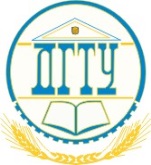 МИНИСТЕРСТВО НАУКИ И ВЫСШЕГО ОБРАЗОВАНИЯ РОССИЙСКОЙ ФЕДЕРАЦИИИНСТИТУТ ТЕХНОЛОГИЙ (ФИЛИАЛ) ФЕДЕРАЛЬНОГО ГОСУДАРСТВЕННОГО БЮДЖЕТНОГО ОБРАЗОВАТЕЛЬНОГО УЧРЕЖДЕНИЯ ВЫСШЕГО ОБРАЗОВАНИЯ«ДОНСКОЙ ГОСУДАРСТВЕННЫЙ ТЕХНИЧЕСКИЙ УНИВЕРСИТЕТ»В Г. ВОЛГОДОНСКЕ РОСТОВСКОЙ ОБЛАСТИ(Институт технологий (филиал) ДГТУ в г. Волгодонске)ОЦЕНОЧНЫЕ СРЕДСТВА (ОЦЕНОЧНЫЕ МАТЕРИАЛЫ)для подготовки и проведения итоговой аттестации  обучающихся по программе профессиональной переподготовки «Логопедия в образовательных организациях: теория и практика»Волгодонск2021Лист согласованияОценочные материалы (оценочные средства) по Итоговой аттестации для программы профессиональной переподготовки «Логопедия»составлены в соответствии с требованиями профессиональных стандартов и требований соответствующих федеральных государственных образовательных стандартов высшего образования к результатам освоения образовательных программ, а также с учетом требований Положения об оценочных материалах (оценочных средствах).СОДЕРЖАНИЕ1 Общие положения -------------------------------------------------------------------------42. Оценочные средства (оценочные материалы) промежуточной аттестации --4 3. Оценочные средства (оценочные материалы) итоговой аттестации----------144. Критерии и показатели оценки результатов итоговой аттестации и сформированности компетенций--------------------------------------------------------255.Вопросы для подготовки к  тестированию------------------------------------------251. Общие положенияЦелью оценки уровня качества освоения программы профессиональной переподготовки «Логопедия» является проверка уровня освоения компетенций, подготовленности выпускников к решению профессиональных задач. Форма аттестацииОценка качества освоения программы включает промежуточную и итоговую аттестацию слушателей. Промежуточный контроль при обучении осуществляется после изучения соответствующей дисциплины (модуля). Контроль проводится в форме выполнения тестовых заданий.Обучение слушателей заканчивается итоговой аттестацией, которая включает выполнения итоговых тестовых заданий.2. Оценочные средства (оценочные материалы) промежуточной аттестации Модуль 1Специальная педагогика. Специальная психологияТест 1Вопрос 1. Одной из задач специальной психологии выявление общих и специфических закономерностей _______________развития аномального ребёнкаПсихического +речевогофизическогосенсорногоВопрос 2. Утверждение о том, что все психические явления необходимо рассматривать в динамическом плане, то есть в процессе развития и становления, соответствует такому принципу как …психическогоречевогофизическогосенсорногопринцип отражательностипринцип детерминизмагенетический или принцип развития+принцип единства психики и деятельностиВопрос 3. Объектом специальной педагогики является специальное образование лиц…с психическими нарушениямис одарённостьюс особыми образовательными потребностями+с хроническими соматическими заболеваниямиВопрос 4. Одной из задач специальной педагогики является реализация_____________________ программ для лиц с ограниченными возможностями здоровья…социальныхкоррекционно-педагогических+гуманитарныхэкономическихВопрос 5. Тифлопедагогика-наука о ____________и ______________ лиц с нарушениями зрениялечениивоспитании+обучении+Вопрос 6. К биологическим факторам риска не относятся…патология родовой деятельностибиохимические вредностипребывание ребёнка в семье группы социально риска+инфекционные и вирусные заболевания материВопрос 7. Утверждение о том, что необучаемых детей нет, соответствует принципу…педагогического оптимизма+дифференцированного подходаранней педагогической помощииндивидуального подходаВопрос 8. Первая в России специальная школа была создана благодаря участию:Императора Александра IК.Д.УшинскогоИмператрицы Марии Фёдоровны+Московской Городской ДумыВопрос 9. Первичные дефекты возникают в результате…органического поражения или недоразвития какой-либо биологической системы+психического недоразвитиянарушений социального поведенияВопрос 10. Дактильная и жестовая речь используется в обучении лиц, имеющих нарушения…речислуха+зренияВопрос 11. Ведущие тенденции в предупреждении и преодолении аномального детства выявил:Л.И. БожовичЛ.С. Выготский+П.Я. ГальперинВопрос 12. Сурдопедагогика составная часть специальной педагогики, представляющая собой систему научных знаний об образовании лиц с нарушениями…зренияслуха+познавательной деятельностиречиВопрос 13. Для детей с задержкой психического развития характерны…задержка речевого развития и нарушение коммуникативной функции речидвигательные расстройствапредельное «экстремальное» одиночество и стереотипность в поведениинезрелость эмоционально-волевой сферы и недоразвитие познавательной деятельности+Вопрос 14. Для детей с задержкой психического развития создаётся специальное (коррекционное) образовательное учреждение:V видаVII вида+VIII видаВопрос 15. К основным формам организации учебного процесса в специальных школах относятся…экскурсииуроки+кружкиВопрос 16. В том случае если возникает несоответствие возможностей данного человека общепринятым социальным ожиданиям, можно использовать термин…лицо с психическими отклонениямилицо пожилого возрастаодарённый ребёноклицо с ограниченными возможностями+Вопрос 17. Интенсивность и распространённость патологического процесса обуславливает…причины нарушенийвремя и длительность воздействия повреждающих объектов (добавить к ответу)+степень нарушений функциональных связейхарактер сенсорных или интеллектуальных нарушений+Вопрос 18. К основным задачам психолого-медико-педагогической комиссии (ПМПК) относят:лечение заболеваний ребёнкареабилитацию детей с отклонениями в поведениидиагностико-консультативную деятельность+Вопрос 19. Восстановление психофизических возможностей детей раннего возраста называется:компенсациякоррекцияадаптацияреабилитация+Вопрос 20. Объектом специальной педагогики является:специальное образование лиц с особыми образовательными потребностями+воспитание как сознательно и целенаправленно осуществляемый процессличность ребёнка, имеющего незначительные отклонения в развитии и поведенииВопрос 21. К компонентам личностной реабилитации НЕ относится:формирование адекватных форм социального поведенияпреодоление чувства малоценности, маргинальностилечение недостатков, последствий дефекта+воспитание чувства собственного достоинстваВопрос 22. Система специальных и общепедагогических мер, направленных на ослабление или преодоление недостатков психофизического развития определяется как…компенсациякоррекция+адаптацияВопрос 23. Наиболее яркие проявления аутизма в раннем возрасте характеризуются…отсутствием фиксации взгляда на другом человеке+выраженными потребностями в контакте с другими людьмииндифферентным отношением к окружающимВопрос 24. К причинам, вызывающим нарушения слуха не относятся…социально-психологические факторы+вредности, действующие на плод во время беременности материнаследственные факторымеханические травмыВопрос 25. Специальные дошкольные образовательные учреждения комплектуются по…полувозрастуведущему нарушению+типу высшей нервной деятельностиВопрос 26. Аутизм определяется как снижение способности к установлению эмоционального контакта, коммуникации и _____________ развитиюсоциальному+речевомудвигательномусенсорномуВопрос 27. Неравномерно сниженный запас сведений и представлений об окружающем мире у детей с детским церебральным параличом обусловлен…сенсорными нарушениями+эмоционально-волевыми нарушениямивынужденной изоляцией ребёнка в связи с затруднениями в передвижении+Критерии оценки теста:- 1 балл - за каждый правильный ответ на вопрос;- 0 баллов – обучающийся дал неправильный ответ на вопрос.Шкала оценивания теста:90-100% правильных ответов – отлично;70-89% правильных ответов – хорошо;50-69%  правильных ответов – удовлетворительно;менее 50% правильных ответов – неудовлетворительно.Тест 21.Специальная психология – это:а) наука, которая изучает и разрабатывает средства и способы компенсации и коррекции нарушений в развитии;б) наука, изучающая сущность, закономерности, тенденции управления процессом развития индивидуальности и личности ребенка с ограниченными возможностями здоровья;*в) область психологической науки, изучающая психологические особенности людей, для которых характерно отклонение от нормы психического развития.2. Компенсация нарушенных функций – это:а) сосредоточение процессов возбуждения и торможения в определенном отделе коры больших полушарий;б) совокупность реакции организма на повреждение;*в) сложный процесс перестройки функций организма при нарушениях или утрате каких-либо функций.3. Депривация – это:*а) психическое состояние, возникшее в результате длительного неудовлетворения основных психических потребностей;б) психическое состояние, сопровождающееся чувством страха, тревожности и приводящее к психическим расстройствам;в) подавленное, угнетенное состояние, которое наблюдается почти при всех психических заболеваниях.4. Умственная отсталость – это:а) состояние стойкого снижения интеллекта вследствие органического поражения мозга;б) стойкое ослабление познавательной деятельности, нарушение эмоционально-волевой и личностной сферы, вызванное органическими поражениями головного мозга в позднийпостнатальный период;*в) особая форма психического недоразвития, в первую очередь интеллектуального, наступившая врезультате влияния патогенных факторов в пренатальном периоде развития ребенка.5. Задержка психического развития – это:а) один из характерных признаков олигофрении;*б) нарушение нормального темпа психического развития;в) необратимое отставание в развитии познавательных процессов.6. Детский церебральный паралич – это:*а) нарушение двигательных функций организма вследствие поражения двигательных центровголовного мозга;б) повышение тонуса каких-либо мышц или конечностей вследствие нарушенной иннервации;в) особый вариант развития, при котором отмечается нарушение двигательных функций иинтеллекта.7. Дисграфия – это:а) нарушение звукопроизношения;б) нарушение темпа речи;*в) нарушение письменной речи.8. Для детей с РДА характерно:а) нарушение познавательной сферы;б) нарушение двигательной сферы;*в) нарушения эмоциональной сферы и общения.9. У детей с нарушениями слуха в качестве вторичных отклонений отмечаются:а) нарушения интеллекта;б) нарушения двигательной сферы и личности;*в) нарушения речи.10. Глухота – это:*а) стойкая потеря слуха, при которой невозможно самостоятельное овладение речью;б) стойкое понижение слуха, при котором возможно самостоятельное накопление минимальногословарного запаса;в) временная потеря слуха вследствие болезни, травмы.11. ДЦП – это:*а) врожденная патология опорно-двигательного аппарата;б) заболевание нервной системы;в) приобретенное заболевание и повреждение опорно- двигательного аппарата.12. Дислалия – это:*а) нарушение звукопроизношения;б) нарушение голоса;в) недоразвитие речи.13. Отраслями специальной психологии являются:а) патопсихология, психопатология, психиатрия;б) специальная педагогика, дефектология, коррекционная педагогика;*в) тифлопсихология, логопсихология, сурдопсихология.
Критерии оценки теста:- 1 балл - за каждый правильный ответ на вопрос;- 0 баллов – обучающийся дал неправильный ответ на вопрос.Шкала оценивания теста:90-100% (9-10)  правильных ответов – отлично;70-89%  (7- 8) правильных ответов – хорошо;50-69%  (5- 6) правильных ответов – удовлетворительно;менее 50% правильных ответов – неудовлетворительно.Модуль 2Возрастная анатомия и физиологияПсихолого-педагогическая диагностика нарушений речевого развитияАнатомия, физиология и патология органов слуха, речи, зрения у детейТест 31.Что означает слово «анатомия»А) Рассекаю+Б) ПриродаВ) Здоровье Г) Душа2. Основной структурной единицей всех живых организмов является…А) ДНКБ) Клетка+В) ОрганГ) Органоид3. Ученый –создатель современной анатомии.А) ГерофилБ) ГиппократВ) Везалий+Г) Павлов4. Две системы управления организмом человека:А) Нервная и Эндокринная системы+Б) Нервная и Кровеносная системыВ) Нервная и Пищеварительная системыГ) Нервная и Опорно-двигательная системы5. Серое вещество нервной системы это:А) Совокупность глиальных клетокБ) Совокупность аксонов в миелиновой оболочкеВ) Совокупность дендритовГ) Совокупность тел нервных клеток и дендритов+6. Белое вещество нервной системы это:А) Совокупность аксонов в миелиновой оболочке+Б) Совокупность дендритовВ) Совокупность глиальных клетокГ) Совокупность тел нервных клеток и дендритов7. Серое вещество в спинном мозге:А) имеет форму бабочки на срезе+Б) оформлено в виде слоев нервных клетокВ) располагается в виде ядерГ) оформлено в виде слоев нервных клеток и располагается в виде ядер8. Серое вещество в стволе головного мозга:А) имеет форму бабочки на срезеБ) располагается в виде ядер+В) оформлено в виде слоев нервных клетокГ) оформлено в виде слоев нервных клеток и располагается в виде ядер9. Серое вещество в коре больших полушарий головного мозга:А) имеет форму бабочки на срезеБ) располагается в виде ядерВ) оформлено в виде слоев нервных клеток+Г) оформлено в виде слоев нервных клеток и располагается в виде ядер10. Серое вещество в мозжечке:А) имеет форму бабочки на срезеБ) располагается в виде ядерВ) оформлено в виде слоев нервных клетокГ) оформлено в виде слоев нервных клеток и располагается в виде ядер+11. Несовершенство мелкой моторики пальцев рук дошкольника связано с незрелостью ядер:А) Продолговатого мозгаБ) Спинного мозгаВ) Среднего мозга+Г) Промежуточного мозга12. Центры условных рефлексов располагаются:А) В среднем мозгеБ) В спинном мозгеВ) В продолговатом мозгеГ) В больших полушариях+13. Двигательный центр речи находится:А) В мозжечкеБ) В левом полушарии головного мозга+В) В правом полушарии головного мозга Г) В спинном мозге14. Рецепторы зрительного анализатора:А) Свободные нервные окончанияБ) Тельца Мейсснера и РуффиниВ) Колба Краузе и тельце ПачиниГ) Палочки и колбочки+15. Рецепторы слухового анализатора:А) Свободные нервные окончанияБ) Тельца Мейсснера и РуффиниВ) Волосковые клетки+Г) Колба Краузе и тельце Пачини16. Клетки, транспортирующие кислородА) ТромбоцитыБ) ЛейкоцитыВ) Эритроциты+Г) Мегакариоциты17. Клетки, участвующие в свертывании кровиА) Тромбоциты+Б) ЛейкоцитыВ) ЭритроцитыГ) Мегакариоциты18. Сколько групп крови различают у человекаА) 2Б) 4+В) 8Г) 619. Сосуды, несущие кровь от сердцаА) ВеныБ) КапилярыВ) Артерии+Г) Венулы20. Сосуды, несущие кровь к сердцуА) АртериолыБ) Вены+В) КапиллярыГ) Артерии21. Атмосферный воздух при вдохе попадает в первую очередь в…А) ГортаньБ) БронхиВ) ТрахеюГ) Носоглотку22. Газообмен происходит …А) В трахееБ) В бронхахВ) В легких+Г) В бронхиолах23. Важно, чтобы ребенок дышал носом…А) Потому что воздух проходя через носоглотку увлажняетсяБ) Потому что воздух проходя через носоглотку согреваетсяВ) Потому что воздух проходя через носоглотку очищаетсяГ) Все ответы верны+24. Пища источник…А) ЭнергииБ) Строительного материалаВ) Витаминов и минеральных солейГ) Все ответы верны+25. Потребности в кислороде у детей больше, чем у взрослого, потому чтоА) Частота дыхательных движений больше, чем у взрослогоБ) Кислородная емкость крови больше, чем у взрослогоВ) Обменные процессы в клетках выше, чем у взрослогоГ) Все ответы верны+Критерии оценки теста:- 1 балл - за каждый правильный ответ на вопрос;- 0 баллов – обучающийся дал неправильный ответ на вопрос.Шкала оценивания теста:90-100% правильных ответов – отлично;70-89%  правильных ответов – хорошо;50-69%  правильных ответов – удовлетворительно;менее 50% правильных ответов – неудовлетворительно.Тест 4№ 1. Подберите синонимы к слову диагностика:1. Обучение и воспитание.2. Исправление и коррекция.3. Изучение и исследование. +№2. Кто из авторов разработал положения о двух направлениях вумственном развитии ребенка:1. Л.С.Выготский.+2. А.Р.Лурия.3. А.В.Запорожец.№3. По Л.С.Выготскому «зона ближайшего развития» ребенка это:1. Способность ребенка в сотрудничестве со взрослым усваивать новыеспособы умственных действий, перенос этих способов на другиезадания.+2. Запас знаний и сведений, достигнутый к настоящему моменту.3. Возрастное изменение в развитии.№ 4. По Л.С.Выготскому «актуальный уровень» умственного развитияребенка это:1. Способность ребенка в сотрудничестве со взрослым усваивать новыеспособы умственных действий, перенос этих способов на другиезадания.2. Запас знаний и сведений, достигнутый к настоящему моменту.+3. Возрастное изменение в развитии.№ 5. «Шкала оценки моторики» предложена:1. Э.Сегеном.2. Г.И.Россолимо.3. Н.И.Озерецким.+№ 6. Что такое сензитивный период речевого общения?1. Период восприятия речи.2. Период, когда на речевое развитие влияют различные вредоносныефакторы окружающей среды.3. Период, характеризующийся особой чувствительностью как квосприятию речи окружающих, так и влиянию различных фактороввнешней и внутренней среды.+№7.Принцип диагностики,  предполагающий вскрытие глубоких             внутренних причин и механизмов  возникновения того или иного  нарушения входе обследования  ребенка группой специалистов, называется:1. динамический подход2. системный подход3. качественный анализ4. комплексное изучение+№8. Монометрический тест Н.И.Озерецкого направлен на диагностику:1.мелкой моторики+2. восприятия3.  внимания4. мышления№9. Анемнестические данные – это:1. общая часть заключения+2. специальная часть заключения№10.Психологический диагноз,  вероятностный прогноз, рекомендации по дальнейшему развитию ребенка  – это:1. общая часть заключения2.специальная часть заключения+Критерии оценки теста:- 1 балл - за каждый правильный ответ на вопрос;- 0 баллов – обучающийся дал неправильный ответ на вопрос.Шкала оценивания теста:90-100% правильных ответов – отлично;70-89%  правильных ответов – хорошо;50-69%  правильных ответов – удовлетворительно;менее 50% правильных ответов – неудовлетворительно.Тест 51) Оптическая система глаза предназначена для:1. защиты сетчатки2. проведение света к сетчатке3. преломление лучей света4. *фокусировки преломленных лучей света на сетчатке.2) При рассматривании разноудаленных предметов включается механизм:1. адаптации2. *аккомодации3. рефракции4. сужение глазной щели3) К периферическому отделу зрительного анализатора относится:1. зрительный нерв2. *сетчатка3. зрительная зона коры больших полушарий4) Причиной дальнозоркости является:1. удлинение оптической оси глаза2. *укорочение оптической оси глаза3. большее количество рецепторов на сетчатке5) В какой из перечисленных областей коры больших полушарий располагаетсяпервичная зрительная зона:1. в лобной2. в височной3. *в затылочной4. в теменной6) Частотный анализ звука осуществляется в:1. предверии улитки2. *кортиевом органе3. полукружных каналах4. среднем ухе7) Причиной астигматизма является:1. увеличение кривизны хрусталика2. *искривление поверхности роговицы3. отсутствие хрусталика4. изменение продольной оси глаза8) К периферическому отделу слухового анализатора относится:1. наружное ухо2. барабанная перепонка3. *рецепторы улитки4. система косточек среднего уха.9) Слуховая кора располагается в:1. в прецентральной извилине2. постцентральной извилине3. *височной зоне4. затылочной зоне.10) Вербальный способ передачи информации осуществляется с помощью:1. жестов2. мимики3. символов4. *слов11) Критический период для овладения основами языка соответствуетвозрасту:1. от рождения до года2. *от 1,5 до 3 лет3. от 3 до 5 лет4. 5 – 10 лет12) Центр Брока находится в коре больших полушарий:1. в затылочной области2. *у основания нижней лобной извилины3. в височной области4. в теменной области13) Центр Вернике находится в коре больших полушарий:1. затылочной области2. у основания нижней лобной извилины3. *в височной области4. в теменной области.Критерии оценки теста:- 1 балл - за каждый правильный ответ на вопрос;- 0 баллов – обучающийся дал неправильный ответ на вопрос.Шкала оценивания теста:90-100% (9-10)  правильных ответов – отлично;70-89%  (7-8) правильных ответов – хорошо;50-69%  (5- 6) правильных ответов – удовлетворительно;менее 50% правильных ответов – неудовлетворительно.Модуль 3Тест 61. Область специальной психологии, которая изучает психические особенностичеловека, имеющего речевые нарушения, называется:А. Логопедия.Б. Логопсихология. +В. Патопсихология.Г. Сурдопедагогика.2. Предметом изучения логопсихологии является:А. Воспитание и обучение детей с нарушенным развитием.Б. Развитие психики, протекающее в неблагоприятных условиях.В. Психическое развитие людей с различными формами речевой патологии.+Г. Особенности психического развития лиц с интеллектуальными нарушениями.3. Логопсихология является отраслью:А. Патопсихологии.Б. Медицинской психологии.В. Специальной психологии.+Г. Педагогической психологии.4. Какое из данных определений является верным?А. Логопсихология – это психология лиц с нарушениями речи.+Б. Логопсихология – это психология лиц с особенностями психофизического развития.В. Логопсихология – это психология лиц с нарушениями эмоционально-волевой сферы.Г. Логопсихология – это психология лиц с нарушениями опорно-двигательного аппарата.5. Проблема мозговой организации речевых функций решалась в работах:А. Л.С.Выготского.Б. П.Брока.В. А.Р.Лурии.+Г. Ж.Пиаже.6. Профилактику каких отклонений необходимо проводить у детей с нарушениямиречи:А. Первичных.Б. Вторичных.+В. Третичных.Г. Четвертого порядка.7. Как называется физический и психический недостаток, влекущий за собойотклонения от нормального развития:А. Дефект.+Б. Нарушение.В. Коррекция.Г. Компенсация.8. Логопсихология опирается на:А. Теорию структуры дефекта.+Б. Теорию компенсации.В. Общие закономерности аномального психического развития детей.Г. Теорию деятельности.9. Принцип комплексного обследования детей с речевыми нарушениями предполагает:А. Установление связей между отдельными нарушениями психического развития иопределение их причин.Б. Выявление зоны ближайшего развития детей.В. Всестороннее обследование особенностей психического развития.+Г. Применение при диагностике методик, приводящих к сочетанию количественного и качественного анализа результатов.10. Этап возрастного развития ребенка, наиболее благоприятный для освоения каких-либо видов деятельности, формирования отдельных психических функций – это:А. Дошкольный возраст.Б. Подростковый возраст.В. Сензитивный возраст.+Г. Ранний возраст.11. Сложный, многоаспектный процесс перестройки психических функций принарушении или утрате каких либо функций организма, включающий восстановление или замещение утраченных функций:А. Коррекция.Б. Компенсация.+В. Адаптация.Г. Реабилитация.Д. Коммуникация.12. Понятие о первичном и вторичных дефектах введено:А. А.Р. Лурия.Б. В.В. Лебединским.В. Л.С. Выготским.+Г. П.Я. Гальпериным.Д. Г.М. Дульневым.13. Кто автор психолого-педагогической классификации речевых нарушений?А. О.О. Правдина.Б. М.Е. Хватцев.В. С.С. Ляпидевский.Г. Г. Гутцман.Д. Р.Е. Левина.+14. Нарушения тембра голоса и звукопроизношения, обусловленные анатомо-физиологическими дефектами речевого аппарата, называются:А. Дислалия.Б. Алалия.В. Ринолалия.+Г. Дизартрия.15. Какое речевое расстройство возникает при нарушении произносительной стороны, обусловленное недостаточностью иннервации речевого аппарата?А. Ринолалия.Б. Афазия.В. Алалия.Г. Дизартрия.+16. Восприятие устной речи страдает при нарушении:А. Моторных зон двигательного анализатора.Б. Различных отделов зрительного анализатора.В. Периферических отделов слухового анализатора.+Г. Органов голосообразования.17. Восприятие письменной речи страдает при нарушении:А. Моторных зон двигательного анализатора.Б. Различных отделов зрительного анализатора.+В. Периферических отделов слухового анализатора.Г. Органов голосообразования.18. У всех детей с речевой патологией наблюдается нарушение:А. Зрительного восприятия.Б. Фонематического восприятия.+В. Пространственного восприятия.Г. Тактильного восприятия.19. Воображение детей с общим речевым недоразвитием характеризуется:А. Недостаточной подвижностью процессов воображения.+Б. Высоким уровнем пространственного оперирования образами.В. Инертностью процессов воображения.+Г. Низкой продуктивностью.20. У детей с нарушениями речи в той или иной степени наблюдаются:А. Трудности в организации собственного речевого поведения.+Б. Снижение потребности в общении.+В. Неумение ориентироваться в ситуации общения.Г. Несформированность форм коммуникации.+21. Игровая деятельность дошкольников с различными речевыми дефектами в целом характеризуется:А. Бедностью сюжета игр.+Б. Процессуальным характером игры.+В. Высокой речевой активностью во время игры.Г. Неорганизованностью.22. Нулевая степень фиксированности на своем дефекте характеризуется:А. Навязчивыми мыслями о своем речевом дефекте и выраженным страхом перед речью.Б. Испытыванием детьми неприятных переживаний, скрыванием дефекта, компенсированием манеры речевого общения с помощью уловок.В. Глубоким переживанием своего недостатка, самоуничижением, болезненноймнительностью.Г. Отсутствием ущемления от сознания неполноценности речи, элементов стеснения и обиды.+23. Умеренная степень фиксированности на своем дефекте характеризуется:А. Навязчивыми мыслями о своем речевом дефекте и выраженным страхом перед речью.Б. Испытыванием детьми неприятных переживаний, скрыванием дефекта, компенсированием манеры речевого общения с помощью уловок.+В. Глубоким переживанием своего недостатка, самоуничижением, болезненноймнительностью.Г. Отсутствием ущемления от сознания неполноценности речи, элементов стеснения и обиды.24. Выраженная степень фиксированности на своем дефекте характеризуется:А. Навязчивыми мыслями о своем речевом дефекте и выраженным страхом перед речью.+Б. Испытыванием детьми неприятных переживаний, скрыванием дефекта, компенсированиемманеры речевого общения с помощью уловок.В. Глубоким переживанием своего недостатка, самоуничижением, болезненноймнительностью.+Г. Отсутствием ущемления от сознания неполноценности речи, элементов стеснения и обиды.25. Исследования личностных особенностей заикающихся детей позволили выявить у них:А. Тревожно-мнительный характер.+Б. Уверенность в себе.В. Замкнутость.+Г. Подозрительность.+26. Дети с ОНР в отличие от умственно отсталых детей:А. Способны к переносу усвоенных способов умственных действий на другие аналогичныезадания.+Б. Характеризуются инертностью психических процессов.В. Обладают более дифференцированными эмоциональными реакциями.Г. Нуждаются в меньшей помощи при формировании обобщенных способов действий.27. У детей с сенсорной алалией в отличие от детей с нарушениями слуха отмечается:А. Постоянный порог слухового восприятия.Б. Невозможность использования слухового аппарата.+В. Нормальная громкость и звонкость голоса.Г. Повышенная чувствительность к тихим звукам.28. Дети с речевой патологией по сравнению с детьми с ранним детским аутизмомотличаются:А. Нарушением формирования эмоционально-личностного контакта с окружающим миром.Б. Достаточным развитием мимики и жестикуляции.+В. Адекватными реакциями на окружающее.+Г. Полным отказом от речевого общения.29. При изучении игровой активности заикающихся дошкольников Г.А. ВолковавыделилаА. 5 групп+Б. 3 группыВ. 7 группГ. 4 группы30. Психокоррекционная работа с детьми, имеющими речевую патологию, должна предусматривать мероприятия:А. Направленные на устранение неблагоприятных социальных факторов.+Б. Направленные на формирование интереса детей к речевому общению.+В. Направленные на улучшение общего психического состояния ребенка.+Г. Направленные на организацию правильного речевого воспитания.+31. При организации коррекционно-педагогической помощи детям с тяжелымиречевыми нарушениями необходимо преимущественно использовать:А. Методы медицинского воздействия.Б. Методы психологического воздействия.В. Методы педагогического воздействия.Г. Методы медицинского, психологического и педагогического воздействия в их комплексности и взаимодополняемости.+Критерии оценки теста:- 1 балл - за каждый правильный ответ на вопрос;- 0 баллов – обучающийся дал неправильный ответ на вопрос.Шкала оценивания теста:90-100% правильных ответов – отлично;70-89%   правильных ответов – хорошо;50-69%   правильных ответов – удовлетворительно;менее 50% правильных ответов – неудовлетворительноТест 71.Речевой онтогенез-это?1) Совокупность речевых преобразований претерпеваемых личностью отрождения до смерти +2) Изучение детской речи3) Психофизиологический механизм, обеспечивающий владение языком 2.Третий этап речевого онтогенеза-это?1) Дошкольный +2) Преддошкольный3) Школьный3.Активный словарь ребенка к 4-6годам достигает1) 50002) 3000-4000 +3) 2000-30004._____ придавал(а) особое значение чувству языка, которое, по его словам,подсказывает ребенку место ударения в слове, грамматический оборот,способ сочетания слов в предложении1) А.Н.Гвоздев2) А.Н.Леонтьев3) К.Д.Ушинский +5.Дети 4-го г. жизни пользуются в речи_________1) простыми и сложными предложениями. +2) структурой сложносочиненных и сложноподчиненных предложений3) Начиная с этого возраста высказывания детей напоминают короткийрассказ6.С момента рождения у ребенка появляются голосовые реакции1) Лепет2) Крик и плач +3) Гуление7.Кто установил 4 этапа в становлении речи детей?1) А.Н.Леонтьев +2) А.Н.Макарова3) Г.Л.Розенгард-Пупко8. В каком возрастном периоде значительно улучшается фонематическоевосприятие?1) 4 года2) 5 лет +3) 7 лет9. Сколько в русском языке различают звуков речи - фонем?1) 42 +2) 343) 5110. Со скольки месяцев ребёнок путем подражания произносит отдельныезвуки:1) С 4 месяцев2) С 8 месяцев3) С 6 месяцев +11. Ведущей деятельностью дошкольного возраста является____1) Игра +2) Труд3) Общение12. Словарь ребенка в 1 год составляет примерно__1) 12 слов2) 5 слов3) 9 слов +13. На каком месяце ребенок способен произносить отдельные слоги?1) 6 +2) 33) 1214. Грамматический строй речи у ребенка начинает формироваться в___1) В 4 года2) В начале 3 года +3) В конце 3 года15. На начальном этапе развития речи у ребенка возникает потребность1) В общении +2) В игре3) В знаниях16. Если ребёнок не реагирует на звуки, не узнаёт голоса в 0-2 месяца, то этоявление…1) Дизонтогенеза +2) Нормального речевого развития3) Онтогенеза17. фразовая речь у большинства детей формируется?1) К концу четвертого года жизни2) К третьему году жизни +3) Ко второму году жизни 18. К началу 3-го г. жизни у ребенка начинает формироваться__1) синтаксический строй речи2) лексический строй речи3) грамматический строй речи +19. В каком возрасте дети начинают сталкиваться с необходимостьюконструирования текстов?1) В 4 года2) в 3-4 года +3) в 2-3 года20. К концу предречевого периода у ребёнка___1) Развиваются и совершенствуются артикуляторные возможности +2) Гуление плавно переходит в лепет3) Появляются голосовые реакции3. Оценочные средства (оценочные материалы) итоговой аттестации В результате освоения программы дополнительного профессионального образования у выпускника должны быть сформированы следующие компетенции:Таблица 2.1 – Перечень компетенций, оцениваемых в итоговой аттестацииФорма проведения итоговой аттестацииИтоговая аттестация проводится в форме междисциплинарного теста.В процессе тестирования слушатель должен проявить свои компетенции, сформированные в течение всего периода обучения.Перечень тестовых заданий, выносимых на итоговую аттестацию1. Логопедия – это….1. наука о психофизических особенностях развития детей с психическими и (или) физическими недостатками, закономерностями их обучения и воспитания2. наука о нарушениях речи, о методах их предупреждения, выявления и устранения средствами специального обучения и воспитания3. отрасль дефектологии, изучающая проблемы воспитания и обучения умственно-отсталых людей и вопросы их социальной реабилитации2. Предметом логопедии как науки является….1. нарушения речи и процесс обучения и воспитания лиц с расстройством речевой деятельности2. человек (индивидуум), страдающий нарушением речи3. патологический механизм, обусловливающий возникновение и развитие нарушений речевой деятельности3. Под структурой речевого дефекта понимается….1. совокупность признаков (проявлений) нарушения речевой деятельности2. характер отклонений в функционировании процессов и операций, обусловливающих возникновение и развитие нарушений речевой деятельности3. совокупность (состав) речевых и неречевых симптомов данного нарушения речи и характер их связей4. Педагогический процесс, направленный на коррекцию и компенсацию нарушений речевой деятельности, на воспитание и развитие ребёнка с речевым нарушением – это …1. коррекция нарушений речи2. компенсация3. логопедическое воздействие4. декомпенсация5. Качественно низкий уровень сформированности сравнительно с нормой той или иной речевой функции или речевой системы в целом – это …1. недоразвитие речи2. нарушение речевого развития3. нарушение речи4. задержка речевого развития6. Замедление темпа речевого развития, при котором уровень речевого развития не соответствует возрасту ребёнка1. недоразвитие речи2. нарушение речевого развития3. нарушение речи4. задержка речевого развития7. Какие причины речевых нарушений были выделены М.Е. Хватцевым?1. органические, функциональные, социально-психологические, психоневрологические2. анатомо-физиологические, психические, функциональные3. органические, социальные, психогенные, психофизиологические4. анатомо-физиологические, психофизиологические, социальные8. Тонкий систематизированный слух, обладающий способность осуществлять операции различения и узнавания фонем, составляющих звуковую оболочку слова – это…1. музыкальный слух2. физический слух3. фонематическое восприятие4. фонематический слух9. Чрезмерные непроизвольные движения, возникающие при нарушениях нервной системы – это…1. атаксия2. гиперкинез3. парез4. синкинезия10. Патологическое повторение или настойчивое воспроизведение какого-либо действия или слога, слова – это …1. контаминация2. персеверация3. антиципации4. аккомодация11. Кто впервые сформулировал принципы анализа речевых нарушений1. Р.Е. Левина2. Ф.Ф. Рау3. М.Е.Хватцев4. В. Олтушевский12. К расстройствам фонационного оформления высказывания не относится …1. дисфония2. дислалия3. ринолалия4. алалия13. К нарушениям структурно-семантического оформления высказывания относятся1. дислалия и афония2. алалия и афазия3. ринолалия и дисфония4. алалия и ринолалия14. Кто одним из первых в Европе ввел в научное обращение термин «дислалия»?1. В.Олтушевский2. Р. Шультес3. И. Франк15. Дополните предложение. Р.Е. Левина классифицировала замены и смешения звуков, при которых нарушена система языка, как ___________ дефекты1. фонологические2. фонематичекие3. антропофонические16. Что не относится к причинам функциональной дислалии?1. аденоиды2. недоразвитие фонематического слуха3. укороченная уздечка4. педагогическая запущенность17. Недостатки произношения звонких согласных звуков, выражающиеся в замене звонких согласных парными глухими звуками называются1. дефектами озвончения2. дефектами смягчения3. дефектами произношения нёбных звуков18. Что понимают под экзогенно-органическими причинами возникновения речевых расстройств1. неправильная речь окружающих2. билингвизм3. черепно-мозговая травма4. задержка психического развития19. Причинами какой формы дислалии являются укороченная уздечка, дефекты строения челюстей, неправильное строение нёба?1. механическая дислалия2. акустико-мнестическая дислалия3. артикуляторно-фонематическая дислалия4. функциональная20. Что не входит в основные задачи подготовительного этапа по формированию правильного звукопроизношения1. развитие слухового внимания, слуховой памяти и фонематического восприятия2. устранение недостаточности развития моторики, проведения подготовительных речевых упражнений для подвижности органов периферического аппарата3. устранение неправильного звукопроизношения21. Какая из характеристик определяет этиологию дизартрии?1. функциональные нарушения центральной нервной системы2. органические поражения периферического отдела речевого аппарата3. органические поражения центральной нервной системы4. функциональные нарушения речевой моторики22. Выделите ту из характеристик симптоматики нарушений речи, которая характерна для дизартрии в наименьшей степени1. грубое недоразвитие всех сторон речи2. артикуляционные расстройства3. дыхательные расстройства4. голосовые расстройства23. К какой форме дизартрии относится данный патогенез: избирательные вялые параличи мышц артикуляционного аппарата, снижение или отсутствие глоточного рефлекса, расстройство непроизвольных движений в соответствующей группе мышц1. бульбарная дизартрия2. псевдобульбарная дизартрия3. корковая дизартрия4. экстрапирамидная дизартрия24. При каком нарушении речи имеются параличи и парезы речевой мускулатуры?1. дислалия2. заикание3. дизартрия4. ринолалия25. Определите форму дизартрии, при которой нарушается произвольная моторика артикуляционного аппарата (по проявлению в сфере звукопроизношения напоминает моторную алалию)1. бульбарная2. корковая3. мозжечковая4. экстрапирамидная26. Дизартрия – это артикуляционной расстройство, обусловленное…1. анатомо-физиологическими дефектами речевого аппарата2. неспособностью ребёнка выговаривать отдельные звуки и целые слова3. несформированностью высших психических функций4. нарушением иннервации органов артикуляции27. Невозможность выполнения определённых артикуляционных движений или переключения от одного движения к другому при дизартрии носит название1. агнозия2. амузия3. апраксия4. астения28. Определите форму дизартрии, которая характеризуется нарушением правильной моторики артикуляционного аппарата1. подкорковая дязартрия2. бульбарная дизартрия3. корковая дизартрия4. мозжечковая дизартрия29. Проявлением гиперкинеза является1. тремор2. назализация3. гиперсаливация4. палатализация30. Какой нерв обеспечивает иннервацию мягкого неба, корня языка, частично – голосовых связок, надгортанника?1. подъязычный нерв2. лицевой нерв3. блуждающий нерв4. языкоглоточный нерв31. Какой нерв обеспечивает иннервацию мимики лица, мускулатуры губ, щек, шеи?1. лицевой нерв2. языкоглоточный нерв3. блуждающий нерв4. подъязычный нерв32. Какой нерв обеспечивает иннервацию мышц кончика и спинки языка, нижней челюсти; тонкие дифференцированные движения языка?1. блуждающий нерв2. лицевой нерв3. подъязычный нерв4. языкоглоточный нерв33. Какой нерв обеспечивает иннервацию дыхательного отдела периферического речевого аппарата?1. подъязычный нерв2. блуждающий нерв3. лицевой нерв4. языкоглоточный нерв34. Кто из авторов рассматривал механизмы нарушений письма как расстройство операций порождения письменного речевого высказывания1. Е.Ф. Соботович2. О.А. Токарева3. А.А. Леонтьев4. Л.К. Назарова35. Кто выделил нарушения письма в самостоятельную речевую патологию?1. А.Р. Лурия2. А. Куссмауль3. И. Франк4. Р.И. Лалаева36. Какой уровень организации письменной речи реализует перевод внутреннего смысла и содержания в лексико-морфологические и синтаксические единицы1. лингвистичекий2. психологический3. психофизиологический4. анатомо-физиологический37. Какой уровень организации письменной речи осуществляет совместную работу нескольких анализаторных систем1. психологический2. психофизиологический3. лингвистический4. анатомо-физиологический38. Какие звенья включает в себя психологический уровень организации письменной речи1. процесс звукоразличения, актуализация образов-представлений графемы, актуализация моторного образа букв и т.д.2. совместная работа речедвигательного и акустического анализаторов, объем восприятия, перешифровка оптического образа буквы, и т.д.3. намерение, замысел, создание общего смысла содержания, регуляция деятельности и осуществление контроля за выполнением действий4. процесс звукоразличения, объем восприятия, регуляция деятельности и осуществление контроля за выполнением действий39. Какой уровень организации письменной речи реализуется за счет работы лобных отделов мозга – передне-, задне-, и медиабазальных отделов лобной области коры головного мозга?1. психологический2. психофизиологический3. лингвистический4. анатомо-физиологический40. На какие группы разделяются ошибки письма по классификации А.Н. Корнева?1. смешение, пропуски, замены букв и слогов, персеверации, антиципации букв и слогов, отсутствие заглавной буквы в начале и точки в конце предложения2. антропофонические и фонологические3. ошибки звукобуквенной символизации, графического моделирования фонематической структуры слова, ошибки графического маркирования синтаксической структуры предложения4. фонематические, лексико-грамматические, оптические, орфографические, зеркальное написание букв41. Назовите центральный механизм, лежащий в основе эфферентной моторной аграфии при афазии1. нарушение кинестической организации моторной стороны устной речи2. нарушение кинетической организации моторной стороны устной речи3. нарушение акустического восприятия речи4. нарушение актуализации и построение структуры фразы42. Какой вид дисграфии предполагает собой отражение в письме неправильного звукопроизношения1. акустическая дисграфия2. аграматическая дисграфия3. артикуляторно-акустическая дисграфия4. оптическая дисграфия43. Типичными ошибками при аграматической дисграфии являются…1.искажения морфологической структуры слова,нарушениях предложно-падежных конструкций и т.д.2. недоразвитие звукового анализа и синтеза, проявляющееся в нарушениях структуры предложения и слова3. заменами букв, соответствующих фонетически близким звукам4. заменами, пропусками букв, соответствующих заменам в устной речи44. Сколько видов дисграфий выделила в своей классификации Р.И. Лалаева?1. 4 вида2. 6 видов3. 5 видов4. 3 вида45. Назовите формы нарушений письма, обусловленные поражением нижних отделов центральной области левого полушария головного мозга1. аграмматическая дисграфия2. артикуляторно-акустическая дисграфия3. оптическая4. акустическая дисграфия46. Укажите причины, вследствие которых возникают трудности в обучении1. биологическая недостаточность определенных мозговых систем2. наследственная предрасположенность3. раннее начало обучения в школе4. высокая речевая активность47. В чем проявляется оптическая дисграфия?1. в трудностях усвоения букв, их недифференцированных заменах2. в смешении падежных окончаний, неправильном согласовании в роде и числе, изменении окончаний глаголов 3-го лица прошедшего времени3. в трудностях усвоения и смешении сходных графических букв и их взаимных заменах4. в нарушениях зрения48. Укажите основные симптомы дисграфии:1. ошибки вариативного характера, обусловленные педагогической запущенностью2. стойкие орфографические ошибки в работах детей школьного возраста, связанные с трудностями в овладении морфологического принципа письма3. стойкие ошибки в работах детей школьного возраста, связанные, преимущественно, с несоблюдением фонетического принципа письма4. нарушения зрительного и слухового гнозиса49. В чем проявляется артикуляторно-акустическая дисграфия?1. замены, пропуски, смешение букв, которые соответствуют заменам, пропускам, смешениям звуков в устной речи2. пропуски согласных при их стечении, пропуски гласных, перестановки и добавления букв3. замены графически сходных букв, зеркальное написание букв, пропуски элементов букв4. искажение морфологической структуры слов (неправильное написание приставок, суффиксов, окончаний).50. В чем проявляется акустическая дисграфия?1. смешения падежных окончаний2. искажение морфологической структуры слов (неправильное написание приставок, суффиксов, окончаний).3. пропуски согласных при их стечении, пропуски гласных, перестановки и добавления букв.4. замены букв, соответствующих фонетически близким звукам51. В чем проявляется дисграфия на почве нарушения языкового анализа и синтеза?1. пропуски согласных при их стечении, пропуски гласных, перестановки и добавления букв; пропуски, перестановки и добавления слогов; слитное написание слов и их разрывы2. замены букв, соответствующих фонетически близким звукам, заменам гласных звуков, ошибки обозначения на письме мягкости согласных3. искажение морфологической структуры слов (неправильное написание приставок, суффиксов, окончаний).4. замены графически сходных букв, зеркальное написание букв, пропуски элементов букв и их неправильное расположение52. К какому типу ошибок письма относится зеркальное написание букв1. артикуляционно-акустические ошибки2. оптические ошибки3. ошибки кинетического запуска4. акустические53. Какой принцип лежит в основе классификации дисграфий по О.Б. Иншаковой?1. фонетический2. синтаксический3. морфологический4. традиционный54. Каково содержание начальных этапов коррекционной работы по преодолению нарушений аналитико-синтетической деятельности?1. совершенствование речевых навыков2. формирование полноценных морфологических представлений и навыков морфологического анализа3. коррекция зрительного гнозиса4. развитие и совершенствование сукцессивных (последовательных) функций: рядообразования, слухоречевой памяти, воспроизведения ритма55. Какие приемы используют при коррекции диспраксической дисграфии1. списывание текста2. письмо букв, слов, фраз по трафарету3. письмо деформированного текста4. письмо под диктовку56. Кто из перечисленных авторов выделил 4 ступени формирования навыка чтения?1. Т.Г. Егоров2. М.Е. Хватцев3. С.С. Мнухина4. Р.Е. Левина57. К какому виду письма относится консонантное письмо?1. дифференциальное письмо2. картинно-синтетическое письмо3. буквенно-звуковое письмо4. смешанное письмо58. К какому письму относится пиктограмма?1. картинно-синтетическое письмо2. импрессивное письмо3. дифференциальное письмо4. буквенно-звуковое письмо59. Сколько видов дисграфии выделил М.Е. Хватцев?1. 3 вида2. 5 видов3. 2 вида4. 4 вида60. Какие виды оптической дисграфии выделяет Р.И. Лалаева?1. вербальная и литеральная2. вербальная и тактильная3. литеральная и тактильная4. вербальная и кинетическая61. Перешифровка графемы в кинему является операцией1. диалога2. чтения3. письма4. слушания62. В какой части головного мозга происходит обработка поступающей слуховой информации?1. вторичные зоны височной области2. теменно-затылочная часть3. зона Брока4. теменно-височная часть63. Кто из перечисленных авторов выделил виды дислексий с учетом нарушенных операций процесса чтения?1. Ф.Е. Рау2. Р.Е. Левина3. Т.Б. Филичева4. Р.И. Лалаева64. Какое нарушение чтения связано с недоразвитием фонематической системы?1. семантическая дислексия2. аграмматическая дислексия3. фонематическая дислексия4. тактильная дислексия65. Какие виды дислексий выделила в своей классификации Р.И. Лалаева?1. фонематическая, семантическая, аграмматическая, мнестическая, оптическая2. фонематическая, оптическая, оптико-пространственная, семантическая, мнестическая3. акустическая, оптическая, моторная4. фонематическая, акустическая, аграмматическая, моторная66. Какое нарушение чтения связано с недоразвитием фонематической системы?1. семантическая дислексия2. аграмматическая дислексия3. фонематическая дислексия4. тактильная дислексия67. Какое нарушение чтения проявляется в нарушении понимания прочитанных слов, предложений, текста при технически правильном чтении?1. семантическая дислексия2. аграмматическая дислексия3. фонематическая дислексия4. тактильная дислексия68. Какое нарушение чтения называют «механическим чтением»?1. семантическая дислексия2. аграмматическая дислексия3. фонематическая дислексия4. тактильная дислексия69. Определите специфические ошибки, характерные для фонематической дислексии1. замены графически сходных букв2. нарушение иннервации речевого аппарата4. нарушение звуко-слоговой структуры слова70. Различные сложные речевые расстройства, при которых у детей нарушено формирование всех компонентов речевой системы, относящихся к слуховой и смысловой стороне при сохранном слухе и первично сохранном интеллекте – это…1. системное недоразвитие речи2. общее недоразвитие речи3. фонетико-фонематическое недоразвитие речи4. моторная и сенсорная алалия71. Сколько уровней общего недоравития речи были выделены Р.Е. Левиной?1. 4 уровня2. 3 уровня3. 2 уровня4. 5 уровней72. Какой уровень речевого развития при ОНР характеризуется наличием развернутой фразовой речи с элементами лексико-грамматического и фонетико-фонематического недоразвития?1. I уровень2. II уровень3. III уровень4. II и III уровни73. Для первого уровня общего недоразвития речи характерно1. общение осуществляется через использование постоянного, но искаженного и ограниченного запаса общеупотребительных слов2. общение осуществляется через использование небольшого количества нечеткопроизносимых обиходных слов, звукоподрожданий и звукокомплексов3. на фоне относительно развернутой речи наблюдается неточное употребление многих лексических значений74. Нерезко выраженное ОНР (ОНР IV уровня) подробно представлено и описано в работах1. Р.Е. Левиной2. О.В. Правдиной3. Т.Б. Филичевой4. М.Е. Хватцева75. В случае использовании ребёнком в речи грамматических структур, характерных для более раннего нормального речевого развития можно говорить о таком нарушении как:1. общее недоразвитие речи2. задержка речевого развития3. системное недоразвитие речи4. о всех нарушениях равнозначно76. Нарушение процесса формирования произносительной системы родного языка вследствие дефектов восприятия и произношения фонем - это …1. фонетико-фонематическое недоразвитие речи2. общее недоразвитие речи3. системное недоразвитие речи4. задержка речевого развития77. Отсутствие или недоразвитие речи вследствие органического поражения речевых зон коры головного мозга во внутриутробном или раннем периоде развития – это …1. афазия2. алалия3. аграфия4. алексия78. Алалия – это …1. нарушение произносительной стороны речи2. органическое нарушение речи периферического характера3. временная функциональная задержка речевого развития4. органическое нарушение речи центрального характера79. Основным симптомом сенсорной алалии является:1. эхолалии2. фонетическая недостаточность3. нарушение понимания речи4. фонетико-фонематическая недостаточность80. Афазия – это…1. отсутствие или недоразвитие речи вследствие органического поражения речевых зон коры головного мозга во внутриутробном или раннем периоде развития2. нарушение процесса формирования произносительной системы родного языка вследствие дефектов восприятия и произношения фонем3. полная или частичная утрата речи, обусловленная локальными поражениями головного мозга4. различные сложные речевые расстройства, при которых у детей нарушено формирование всех компонентов речевой системы, относящихся к слуховой и смысловой стороне81. Ринолалия – это расстройства артикуляции и голосообразования, обусловленные…1. дефектами строения и функционирования речевого аппарата2. специфическими нарушениями письма и чтения3. несформированностью высших психических функций4. неспособностью к пониманию обращенной речи82. Ринофония – это изменение оттенка тембра голоса, обусловленное …1. нарушением взаимосвязи носовой полости с ротоглоточным резонатором при фонации2. нарушением иннервации органов артикуляции3. нарушением внутренней программы высказывания4. дефектами строения и функционирования речевого аппарата83. Причинами общего недоразвития речи являются1. наследственная отягощенность2. различные неблагоприятные воздействия как во внутриутробном периоде, так и во время родов3. билингвизм4. психогенные факторы84. Кто из перечисленных авторов определил 3 уровня ОНР?1. Л.Г. Парамонова2. М.Е. Хватцев3. Р.Е. Левина4. О.В. Правдина85. Различные сложные речевые расстройства, при которых нарушено формирование всех компонентов речевой системы, относящихся к её звуковой и смысловой стороне у детей со стойким нарушением познавательной деятельности – это …1. общее недоразвитие речи2. задержка речевого развития3. фонетико-фонематическое недоразвитие речи4. системное недоразвитие речи86. Для легкой степени системного недоразвития речи характерно:1. полиморфное нарушение звукопроизношения, грубое недоразвитие фонематического восприятия, анализа и синтеза, отсутствие связной речи и ее грубое надоразвитие, грубое нарушение понимания речи2. нарушения звукопроизношения носят мономорфный характер, словарный запас ограничен, фонематическое восприятие, фонематический анализ и синтез в основном сформированы, имеется нерезко выраженная дисграфия3. полиморфное или мономорфное нарушение звукопроизношения, имеются простые формы фонематического анализа и синтеза, недостаточная сформированность связной речи, выраженная дислексия и дисграфия4. развернутая фразовая речь с элементами лексико-грамматического и фонетико-фонематического недоразвития87. Какое логопедическое заключение ставится обучающимся при стойком нарушении познавательной деятельности1. общее недоразвитие речи2. несформированность языковых средств3. системное недоразвитие речи4. фонетико-фонематическое нарушение речи88. Характерной особенностью речевых нарушений для детей с расстройством аутистического спектра является наличие1. заикания2. эхолалии3. ротацизмя4. дизартрии89. При каком нарушении развития дети в течении длительного времени не говорят о себе в первом лице, у них наблюдаются реверсии другие личные местоимения1. при расстройствах аутистического спектра2. при психопатиях3. при акцентуации характера4. при всех перечисленных нарушениях90. К расстройствам голоса не относится1. дисфония2. дисграфия3. фонастения4. афония91. Как называется расстройство голоса, выражающееся в частичном нарушении его основных характеристик – высоты, силы и тембра?1. истерический мутизм2. афония3. дисфония4. фонастения92. Какой логопедический приём используется на ранних этапах коррекционной работы при заикании?1. отраженная речь2. сопряжённая речь3. самостоятельное проговаривание4. пропевание93. Логофобия – это…1. упражнения на координацию слова с движением2. безудержный словесный поток3. нарушение темпо-ритмической организации речи4. напряжённое ожидание невозможности произнести звук, слово, фразу, предложение94. При каком расстройстве речи первично страдают плавность и ритм речи?1. алалия2. заикание3. дислалия4. ринолалия95. Как называется нарушение координации между дыханием, голосообразованием и артикуляцией?1. тремор2. гиперкинез3. асинергия4. парез96. При каком из перечисленных видов речевых нарушений «режим молчания» используется в качестве первого этапа логопедической работы?1. тахилалия2. брадилалия3. алалия4. ринофония97. Речевой негативизм определяется как1. отказ от речевого общения2. страх речевого общения3. повышенная речевая активность4. потребность в речевом общении98. Особенность логопедической работы по ФГОС для детей с ограниченными возможностями здоровья направлена на1. обучение детей чтению и письму2. исправление нарушений чтения и письма3. формирование УУД в личностных, познавательных, коммуникативных сферах4. развитие устной речи99. Логопедическая работа по развитию коммуникативных навыков у обучающихся с тяжелыми множественными нарушениями развития предполагает:1. развитие фразовой речи2. формирование понимания обращенной речи с использованием карточек-символов3. коррекция письменной речи4. формирование фонематического восприятия100. Определение варианта АООП НОО для обучающихся с ОВЗ осуществляется на основании1. рекомендации ПМПК2. решения педсовета3. заявления родителей4. психолого-педагогического консилиума школы4. Критерии и показатели оценки результатов итоговой аттестации и сформированности компетенцийЗачет является формой оценки качества освоения обучающимся образовательной программы. По результатам зачета обучающемуся выставляется оценка «зачтено» или «незачтено». Результаты тестирования определяются на основе следующих критериев:– 1 балл – за каждый правильный ответ на вопрос;– 0 баллов – обучающийся дал неправильный ответ на вопрос.Шкала оценивания теста:Сумма баллов  составляет более 50⁒ от количества вопросов в тесте – зачет; Сумма баллов составляет менее 50⁒ от количества вопросов в тесте –незачет.5. Вопросы для подготовки к тестированию1.Логопедия как интегративная область научного знания. Предмет, цель, задачи логопедии. Принципы и методы. Психолого-педагогические основы деонтологии в работе логопеда.2.Закономерности развития детской речи в онтогенезе. Взаимосвязь развития речи и других психических процессов. Возрастные особенности детской речи и речевое нарушение.3. Этиология речевых нарушений. Психолого-педагогическая и клинико - педагогическая классификации нарушений речи.4. Дислалия. Этиология, формы, симптоматика. Уровни нарушенного звукопроизношения. Обследование произносительной стороны речи. Система логопедического воздействия при дислалии. Использование компьютерных технологий в коррекции дислалии.5. Ринолалия, определение, распространенность, этиология, патогенез, структура нарушения при ринолалии (первичные и вторичные проявления). Особенности раннего развития детей с расщелинами.6. Этапы изучения и коррекции ринолалии в отечественной логопедии. Задачи, организация и содержание логопедической работы при ринолалии. Клинический и психолого-педагогический аспекты устранения ринолалии. Этапы логопедического воздействия. Методики устранения ринолалии. Использование компьютерных технологий в коррекции ринолалии.7. Дизартрия. Определение, этиология, распространенность. Структура речевого дефекта при дизартрии. Особенности проявления дизартрии детей и взрослых.8. Классификация дизартрии. Локализационный критерий. Критерий разборчивости речи. Формы дизартрии. Их дифференциальные признаки.9. Этапы, содержание, основные направления коррекционно-педагогического воздействия при дизартрии. Методы логопедической работы при гипотонусных и гипертонусных формах дизатрии. Использование компьютерных технологий в коррекции дизартрии.10. Биологические и акустические основы голосообразования. Возрастная эволюция голосовой функции. Критерии голосовой функции в норме.11. Классификация нарушений голоса (по степени выраженности, по этиологии). Этиология и проявления функциональных дисфоний у детей и взрослых. 12. Основные направления и методы фонопедической коррекции при нервно- мышечной патологии гортани (парезы и параличи), узелках голосовых складок. Использование компьютерных технологий в коррекции нарушений голоса.13. Темпо-ритмико-интонационная организация устной речи и ее нарушения. Характеристика нарушений темпа речи несудорожного характера.14. Комплексная система логопедической работы при нарушениях темпа речи несудорожного характера. Профилактика нарушений речи несудорожного характера. Использование компьютерных технологий в коррекции нарушений темпа речи несудорожного характера.15. Заикание. Этиология и патогенез. Феноменология заикания и  его систематика. Сравнительная характеристика невротического и неврозоподобного заикания. Течение и прогноз.16. Основные направления комплексной  психолого-педагогической реабилитации заикающихся (лечебно-оздоровительный и коррекционно-педагогический аспекты). Логопедические технологии формирования плавной речи у заикающихся.17. Комплексные системы реабилитации заикающихся дошкольников, младших школьников, подростков и взрослых. Использование компьютерных технологий в коррекции заикания.18. Алалия как нарушение структурно-семантического оформления высказывания. Этиология, механизм. Классификация. Неврологическая, психопатологическая и языковая симптоматика. Уровни недоразвития речи при алалии. Течение и прогноз.19. Комплексное медико-психолого-педагогическое воздействие при алалии. Реализация принципов комплексности и системности при обследовании детей с алалией.20. Афазия как нарушение коммуникативной функции речи при органических поражениях головного мозга. Классификация афазий. Связь топической локализация поражения ЦНС и характера нарушения коммуникативной функции речи.21. Комплексное обследование нарушенных корковых функций (компоненты, приѐмы, стимульный материал.) при афазии. Этапы, принципы, методы восстановительного обучения при афазии.22. Психолого-педагогический подход к анализу речевых нарушений. Фонетико- фонематическое недоразвитие речи. Общее недоразвитие речи. Психолого-педагогическая характеристика детей с общим недоразвитием речи. Основные направления логопедической работы по преодолению общего недоразвития речи.23. Нарушения письма и чтения (дисграфия, дислексия,). История изучения нарушений письменной речи. Этиология, симптоматика, классификация.24. Психолого-педагогический и лечебно-педагогический подходы к коррекции дисграфии и дислексии. Обследование детей с нарушениями чтения и письма. Основные направления логопедической работы по устранению нарушений письменной речи. Использование компьютерных технологий в коррекции дисграфии и дислексии.25. Профилактика дислексии и дисграфии у дошкольников с нарушениями речевого развития. Пропедевтика чтения.ЛогопсихологияНейропсихологические основы логопедииОнтогенез речевой деятельностиВведение в логопедиюКодФормулировка компетенцииОПК-1способность осуществлять профессиональную деятельность в соответствии с нормативными правовыми актами в сфере образования и нормами профессиональной этикиОПК-2способность участвовать в разработке основных и дополнительных образовательных программ, разрабатывать отдельные их компоненты (в том числе с использованием информационно-коммуникационных технологий)ОПК-3способность организовывать совместную и индивидуальную учебную и воспитательную деятельность обучающихся, в том числе с особыми образовательными потребностями, в соответствии с требованиями федеральных государственных образовательных стандартовОПК-5способность осуществлять контроль и оценку формирования результатов образования обучающихся, выявлять и корректировать трудности в обученииОПК-8способность осуществлять педагогическую деятельность на основе специальных научных знаний